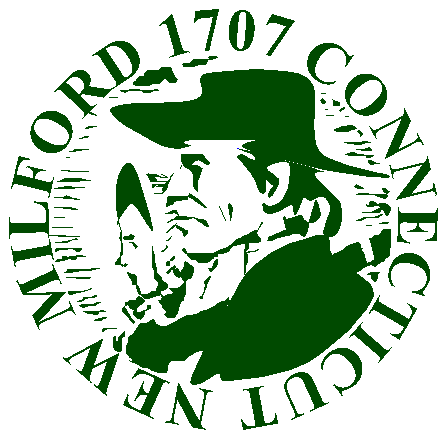 Department of Public WorksLeaf DisposalThe Department of Public Works is notifying New Milford residents that it is unlawful to deposit, place or blow leaves on to a public road per Town Ordinances 7-2, Unlawful Deposits, and 7-53, Discarding of Waste Restricted.  Placing leaves on a Town road is a public nuisance affecting proper road drainage thereby causing a public safety issue.Jack Healy, P.E.November 7, 2023TOWN OF Jack Healy, P.E.Public Works DepartmentPublic Works DirectorTown EngineerTelephone   Fax 